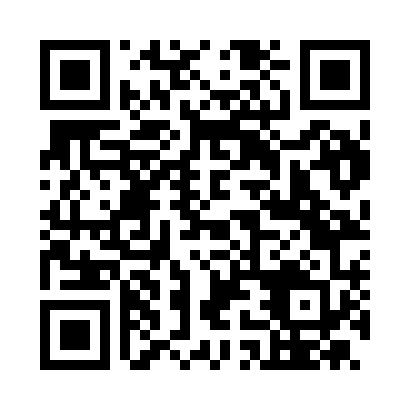 Prayer times for Zortea, ItalyMon 1 Jul 2024 - Wed 31 Jul 2024High Latitude Method: Angle Based RulePrayer Calculation Method: Muslim World LeagueAsar Calculation Method: HanafiPrayer times provided by https://www.salahtimes.comDateDayFajrSunriseDhuhrAsrMaghribIsha1Mon2:565:261:176:419:0811:292Tue2:575:261:176:419:0811:293Wed2:575:271:176:419:0711:294Thu2:585:281:186:419:0711:295Fri2:585:281:186:419:0711:296Sat2:585:291:186:419:0611:297Sun2:595:301:186:419:0611:288Mon2:595:311:186:419:0511:279Tue2:595:311:186:409:0511:2610Wed3:005:321:186:409:0411:2411Thu3:005:331:196:409:0411:2312Fri3:025:341:196:409:0311:2113Sat3:045:351:196:399:0211:2014Sun3:065:361:196:399:0211:1815Mon3:085:371:196:399:0111:1716Tue3:105:381:196:389:0011:1517Wed3:125:391:196:388:5911:1318Thu3:155:401:196:378:5811:1119Fri3:175:411:196:378:5711:1020Sat3:195:421:196:368:5711:0821Sun3:215:431:196:368:5611:0622Mon3:235:441:206:358:5511:0423Tue3:255:451:206:358:5311:0224Wed3:275:461:206:348:5211:0025Thu3:305:471:206:338:5110:5826Fri3:325:481:206:338:5010:5627Sat3:345:501:206:328:4910:5428Sun3:365:511:206:318:4810:5229Mon3:385:521:196:318:4710:5030Tue3:415:531:196:308:4510:4731Wed3:435:541:196:298:4410:45